SAMPLE[INSERT PARTICIPATING ORGANIZATION LOGO]We participate in Connie, the statewide health information exchange.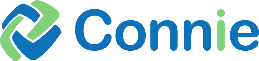 We encourage you to learn more about Connie at www.conniect.org.As permitted by the Health Insurance Portability and Accountability Act (HIPAA) for treatment, payment, and operations, your health information will be securely shared with the statewide health information exchange. Our participation is mandated by the State of Connecticut. Participation helps your providers have faster access to your health information to make more informed decisions and enable them to best coordinate your care. You may opt-out and disable access to your health information available through Connie by calling or completing and submitting an Opt-Out form to Connie by mail, fax or through their website at www.conniect.org. Public health reporting and controlled dangerous substances information, as part of the Connecticut Prescription Monitoring and Reporting System (PMP), will still be available to providers.